new module setup request form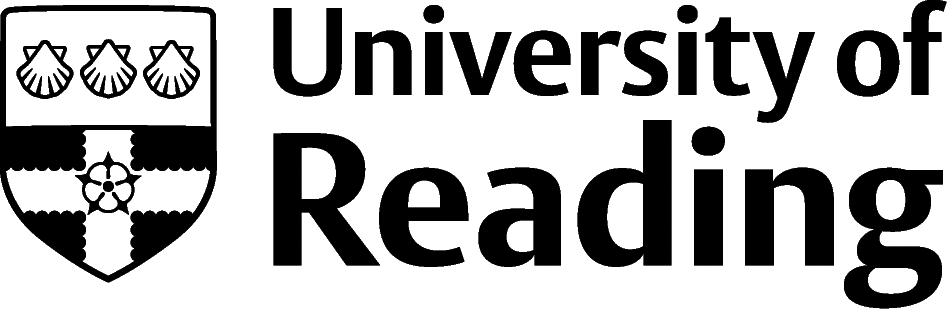 Please refer to the University’s Guidelines on Modules Descriptions when completing this form.Please email completed forms to cqsdmodulepublishing@reading.ac.uk (for non-HBS modules), or TandLQuality@henley.ac.uk (for HBS modules). Please email completed forms to cqsdmodulepublishing@reading.ac.uk (for non-HBS modules), or TandLQuality@henley.ac.uk (for HBS modules). key module informationkey module informationModule nameModule codeSchool/DepartmentLevelCreditsSemester(s) in which taughtModule convenorModule co-convenor / Module lead at partner universityPre-requisitesCo-requisitesModules excludedNon-modular pre-requisites / co-requisites / exclusionsPlacement type (please delete as appropriate)Maxi (full year)Mini (equivalent to a whole module)Micro (forms part of the module)N/ALocationCurrent from (academic year)Available for visiting students?(please delete as appropriate)Yes/NoDoes the module have a Talis reading list?(please delete as appropriate) [N.B. Talis Aspire should only be used to create reading lists for modules delivered at our Whiteknights or London Road campuses. For all other modules, please contact your Academic Liaison Librarian for further advice.]Yes/NoShould this module be published on the University Module Description pages?(please delete as appropriate)Yes/NoPlease state whether this will be an optional or compulsory module.If it is a compulsory module, please indicate the programme(s) (including programmes outside of your Department).COMPLETED BYCOMPLETED BYNamePositionDate